ALLEGATO 12 –CHECK LIST DI CONTROLLO PAGAMENTO SALDO (Operazioni a costi reali)Dati finanziari: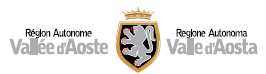 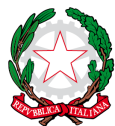 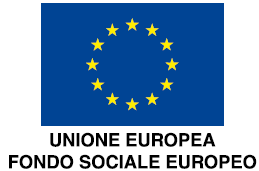 Programma OperativoInvestimenti in favore della crescita e dell’occupazione. Regione Autonoma Valle d’Aosta POR FSE 2014-2020 C(2014) n. 9921 del 12.12.2014Asse/Priorità/Obiettivo SpecificoAvvisoSRRAI competenteBeneficiarioCodice CUPCodice progetto (SISPREG2014)Titolo operazioneResponsabile del controlloData controlloAttività di ControlloDocumenti oggetto del controlloSiNONoteE’ presente e conforme la check list di controllo documentale rendiconto finale e la nota di revisione?Check list di controllo documentale rendiconto finaleSe il saldo da pagare è positivo, è stata presentata la richiesta di saldo?Richiesta di saldoE’ presente l’attestazione di regolarità contributiva (DURC)?Documento unico di regolarità contributiva (DURC)E’ presente il certificato antimafia in corso di validità o la richiesta di certificato antimafia (ove previsto)?Certificato antimafia Richiesta certificato antimafiaTOTALEImporto finanziatoImporto rendicontato dal beneficiario Importo ammesso I Acconto erogato II Acconto erogato Importo da erogare a saldo DataNome e qualifica del controlloreFirma del controllore